Муниципальное бюджетное общеобразовательное учреждение «Зыковская средняя общеобразовательная школа»РАБОЧАЯ   ПРОГРАММА по предмету «Математика»3-4 класса, обучающихся по адаптированной основной общеобразовательной программедля детей с ОВЗ (с лёгкой степенью умственной отсталости)Программу разработала Каменева К.В.., учитель начальных классовЗыково, 2020Учебно - тематическое планирование по предмету «Математика» с указанием количества часов, отводимых на освоение каждой темы и описанием основных видов деятельности.Календарно-тематическое планирование по предмету «Математика» составлено с учетом календарного графика на текущий учебный год3 классПриложение 2                                                                                                Контрольно-измерительный материал по предмету «Математика»3 классВходная контрольная работа.1. Вставь пропущенные числа:16> …                  … <2                                 …<1                                18<…1> …                    … >19                               …<10                               13>…2. Разложи числа на десятки и единицы:14, 18, 11, 12.3. Вписать предыдущее число и следующее число:      , 10,                 , 1,                 , 19,                , 14,   4.Напиши 5 однозначных чисел.5.Напиши 5 двузначных чисел.6. Начертить разрядную таблицу и вписать в неё числа 2 и 20.Проверочная работа «Сложение и вычитание чисел в пределах 20 без перехода через десяток».1. Дополни и реши примеры:14+… =16		…+13=20		3+…=14		…+1=1711+…=19		…+16=20		9+…=20		…+0=152. Составить 5 примеров на сложение десятка и единиц.3. Дополни и реши примеры:17-…=15		…-3=1418-…=13		…-2=1816-…=5		…-11=815-…=4		…-7=124. Составить 5 примеров на вычитание десятка из чисел 17, 12, 13, 16, 20.5. Составить 5 таких примеров на вычитание из двузначного числа, чтобы разность чисел была 10.Контрольная работа за Iчетверть «Сложение и вычитание чисел в пределах 20 с переходом через десяток».1. Решить примеры:9+2		8+4		2+9		…+3=1111-3		13-4		16-7		12-..=72. Составить краткую запись и решить задачу:В 1 классе учится 4 девочки, во 2 классе – на 3 девочки больше, а в 3 классе – на 5 девочек меньше, чем во втором классе. Сколько девочек учится в 3 классе?3. Решить примеры:13+7-12		0+7+0		            6+3+118+1+0		           18-14-0		16-12-4Контрольная работа «Таблицы умножения чисел».1. Вписать не известные числа:…*2=16		4*…=122*…=8		6*…=18…*…=9		2*…=125*…=20		5*…=152. Решить примеры:18:3		20:5		20:2		14:712:4		15:3		6:3		18:63. Заменить сложение другим арифметическим действием:2+2+2+2+2=			7+7=			4+4+4+4+4=6+6+6=			5+5+5+5=		2+2+2=4. Из ряда чисел выписать сначала все числа, которые делятся на 2, а потом все числа, которые делятся на 4.5. Составить краткую запись и решить задачу:За 4 одинаковых конфеты Петя заплатил 20 р. Сколько стоит каждая конфета?Контрольная работа за II четверть «Сложение и вычитание круглых десятков и однозначных чисел».1. Вставить пропущенные числа:10, 20, 30, …, …, …, …, …, …, 100.48, …, …, …, …, 53, …, …, …, …, …, …, 60.2. Вписать предыдущие и следующие числа:3. Решить примеры:49+1			60-1			35+10				64-10…+1=70		…+1=100		…-1=69			…-1=294. Сравнить числа и вставить нужный знак для каждой пары чисел:     ,     ,=37…67		93….73		79…99		70…8084…80		35…5			69…69		100…105. Заменить десятки на единицы:4 дес.=… ед.	8 дес.=… ед.	10 дес.=… ед.7 дес.=… ед.	5 дес.=… ед.	1 дес.=… ед.6. Заменить единицы на десятки:2 уровень по образцу:50 ед.=5дес.	60 ед.=…дес.	90 ед.=…дес.100 ед.=… дес.	30 ед.=…дес.	10 ед.=…дес.8. Написать 5 чётных и 5 нечётных чисел.9.Увеличить на 2 десятка каждое из чисел: 57, 34, 10, 80:Проверочная работа «Меры длины, времени».1. Сравнить суммы и остатки с 1 дм (    ,      , =).6 см+5 см		12см-2 см4 см+16см		17см-6см5см+5см		13см-7см2.    Сравнить суммы и остатки с 1м (    ,      , =).2дм+8дм		6дм+9дм13дм-3дм		17дм-16дм20дм-10дм		1дм+10дм3. Написать, сколько сантиметров в 1 м.1 м =… см4. Написать, сколько часов в 1 сут.1 сут.=…. ч.5. Напишите название первого месяца в году и последнего.6. Начертить окружность с радиусом 5 см.7. Начертить круг с радиусом 6 см.8. С помощью чертёжного угольника начертить прямой угол. Начертить угол больше прямого, меньше прямого. Написать название этих углов. Контрольная работа за III четверть «Сложение и вычитание в пределах 100 без перехода через десяток».1. Решить примеры:24+6		98+2		28+12		41+9		93+7		65+15		60-21		80-9		50-26100-7		100-29	            100-3162-32		48-24		76-322. Решить примеры с именованными числами:15р.+15р.+15р.		61л-(20л-19л)12к.+12к.+12к.		42м-(17м-15м)3. Решить примеры со скобками:70-(45-24)		83-(100-48)96-(73-61)		100-(100-32)4. Составить краткую запись и решить задачу:Для школы приобрели 90 стульев. 44 стула поставили в кабинеты первого этажа, 12 стульев – в кабинеты второго этажа, а остальные – в кабинеты третьего этажа. Сколько стульев поставили в кабинеты третьего этажа?Контрольная работа по теме: «Числа, полученные при счёте и при измерении».1.Найти неизвестное число:24 к.+…к.=1р.		…к.+7к.=1р.32 к.+…к.=1р.		…к.+93к.=1р.4см+…см=1м		…дм+6дм=1м98см+…см=1м		…см+1см=1дм2. Рассмотри рисунки и напиши, сколько времени: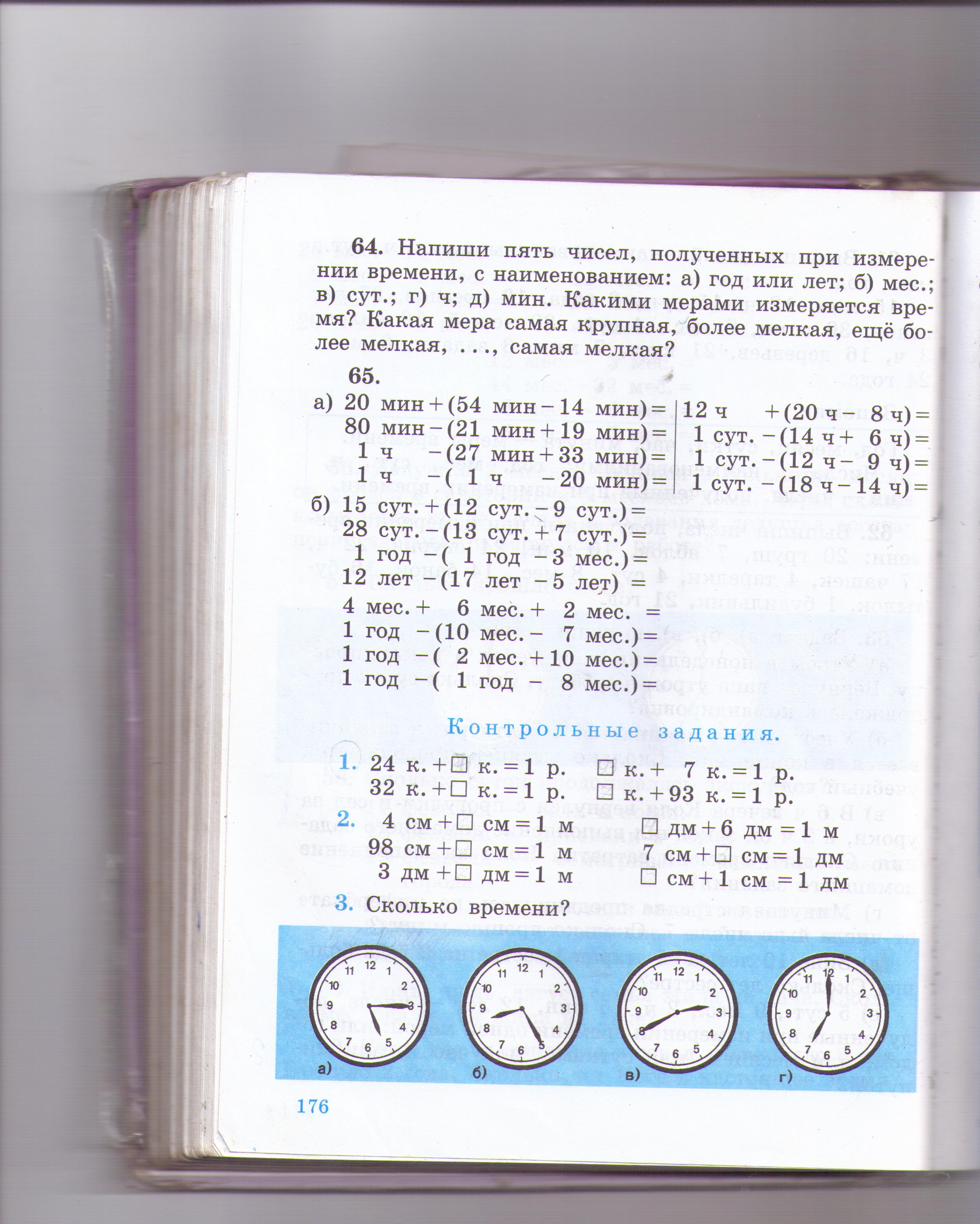 3.Написать название первого месяца в году, третьего, шестого, десятого и последнего месяца года.4. Выполнить действия:1ч-22мин		1сут.-2ч		1год-2мес.1дм-4см		1р.-100к.		1м-9дм1сут.-24ч.		1год-6мес.		1ч-2мин5.Измерьте отрезки и запишите полученные числа: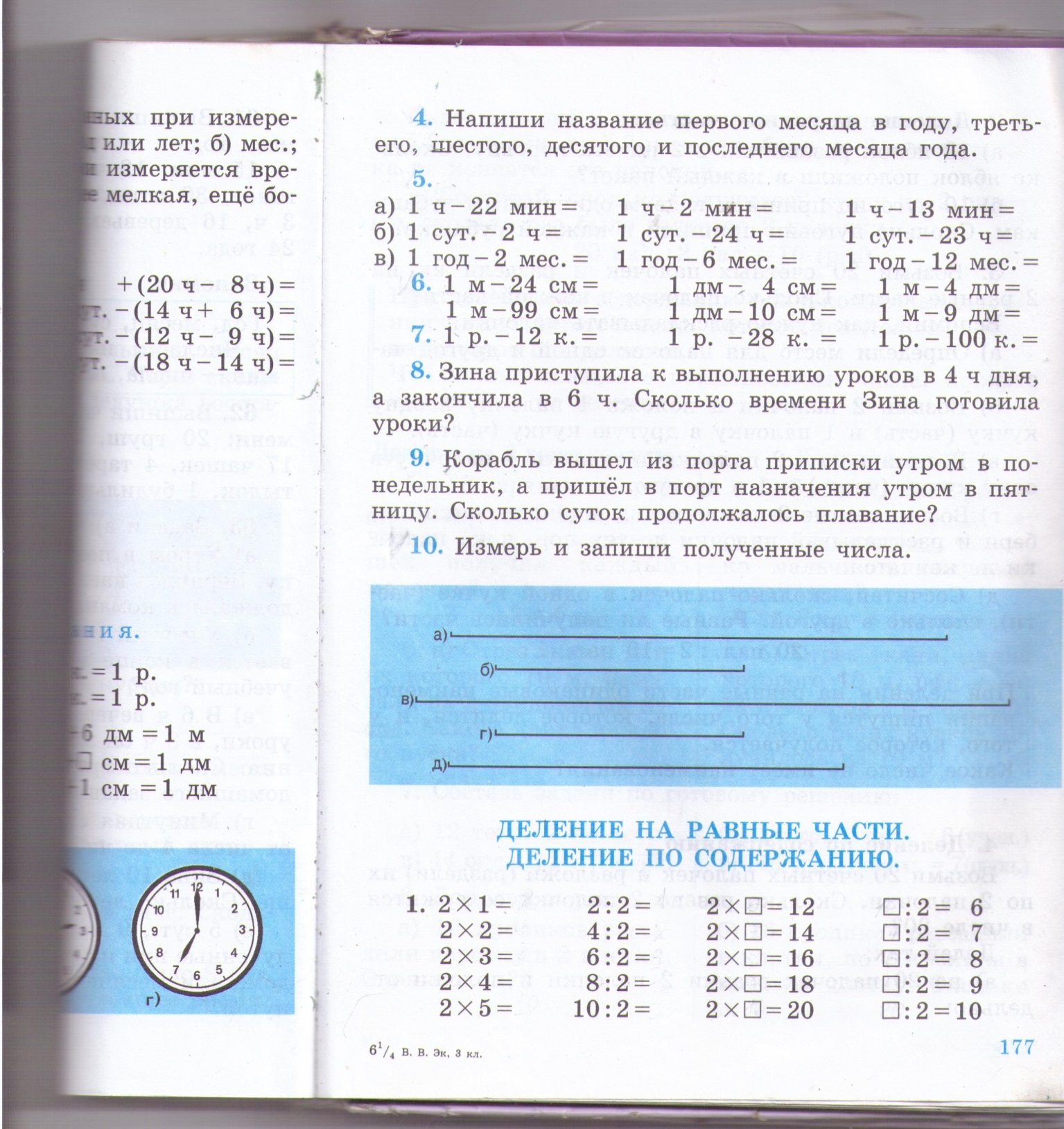 6. Составить краткую запись и решить задачу:Зина приступила к выполнению уроков в 4 ч дня, а закончила в 6 ч вечера. Сколько времени Зина готовила уроки?Самостоятельная работа «Деление на равные части и по содержанию».1. Решить примеры:2*6		20:2		16:4		2*914:2		2*7		3*4		16:25*3		3*6		2*8		20:520:4		12:2		18:2		18:32. Составить краткую запись и решить задачу:В трёх командах 18 спортсменов. Сколько человек в каждой команде, если команды одинаковые по числу спортсменов?3. Составить краткую запись и решить задачу:Дежурный раздал 20 тетрадей всем ученикам своего класса, по 2 тетради каждому. Сколько учеников в классе?Годовая контрольная работа.1. Выполнить действия:2*4		3*4		5*4		2*912:2		16:2		20:5		18:36*6		24:6		12:3		5*62. Решить примеры:40-7			56-31			26+1350+10			28-18			71+293. Решить примеры с именованными числами:1дм+8дм		8дм+9дм12дм-3дм		17дм-14дм20дм-9дм		1дм+12дм4. Начертить две прямые линии, два луча, два отрезка.5. Написать название второго, четвёртого и пятого месяца года.6. Составить краткую запись и решить задачу:На одно платье идёт 3 м ткани. Сколько нужно ткани на 4 платья?Рассмотрено на методическом объединении учителей начальных классов  Протокол № от ________________20___г.Руководитель МОЯкушева И.А. СОГЛАСОВАНО на методическом советеМБОУ «Зыковская СОШ»Протокол № ______от _________________20___г. Зам.директора по УРАлександрова Н.А. «Утверждаю»Директор МБОУ «Зыковская СОШ»____________________Загородний Е.И. Приказ №  от _________________20___г. ПредметКлассГод обученияМатематика 3 Математика 3 2020-2021 учебный годРазделыпрограммыНазвание темыСодержание темыКоличествочасовВиды контроляПервое полугодие – 64 чПервое полугодие – 64 чПервое полугодие – 64 чПервое полугодие – 64 чПервое полугодие – 64 чВторой десяток (64 ч)Второй десяток (64 ч)Второй десяток (64 ч)Второй десяток (64 ч)Второй десяток (64 ч)НумерацияАрифметические действияАрифметическиезадачиНумерация (повторение)Числовой ряд в пределах 20. Место каждого числав числовом ряду. Получение следующего, предыдущего чисел. Однозначные, двузначные числа.Десятичный состав чисел 11–20. Сравнение чисел.Сложение и вычитание в пределах 20	на основе десятичного состава чисел (10 + 3; 3 + 10; 13 – 3; 13 – 10),присчитывания и отсчитывания единицы (12 + 1; 1 + 12;13 – 1), с использованием переместительного свойства сложения.Простые и составные арифметические задачи, содержащие отношения «больше на …», «меньше на …»3НумерацияАрифметические действияАрифметическиезадачиЧисловой ряд в пределах 20. Место каждого числав числовом ряду. Получение следующего, предыдущего чисел. Однозначные, двузначные числа.Десятичный состав чисел 11–20. Сравнение чисел.Сложение и вычитание в пределах 20	на основе десятичного состава чисел (10 + 3; 3 + 10; 13 – 3; 13 – 10),присчитывания и отсчитывания единицы (12 + 1; 1 + 12;13 – 1), с использованием переместительного свойства сложения.Простые и составные арифметические задачи, содержащие отношения «больше на …», «меньше на …»Геометрический материалЕдиницы измерения и ихсоотношенияЛинииЛинии: прямая, кривая, луч, отрезок; их узнавание, называние, дифференциацияПостроение прямых линий через одну точку. Построение лучей из одной точки.Измерение длины отрезка, построение отрезка заданной длины. Сравнение отрезков по длине. Построение отрезка, равного по длине данному отрезку (такой же длины).Сравнение чисел, полученных при измерении длины одной мерой1Единицы измерения и их соотношенияЧисла, полученные при измерении величинВеличины (стоимость, длина, масса, емкость, время), единицы измерения величин (меры).Сравнение чисел, полученных при измерении величин одной мерой.Сравнение предметов по длине, массе, емкости. Размен, замена монет.3Арифметические действия Геометрический материал Арифметические задачиДифференциация чисел, полученных при счете предметови при измерении величин.Дифференциация чисел, полученных при измерении разных величин.Сложение и вычитание чисел, полученных при измерении величин одной мерой.Сравнение длины отрезков с 1 дм.Решение, составление простых арифметических задач на нахождение разности (остатка) (с числами, полученнымипри измерении величин).Решение арифметических задач на увеличение, уменьшение на несколько единиц числа, полученного при измерении времени, с использованием понятий «раньше»,«позже»Геометрический материалПересечение линийПересечение линий (прямых, кривых). Пересекающиеся и непересекающиеся линии:распознавание, моделирование взаимного положения двухпрямых, кривых линий.Нахождение пересечения линий в окружающей среде: пересекающиеся дороги, перекресток; непересекающиеся дороги (проезжая часть дороги и тротуар); правилабезопасного поведения на дороге.1Арифметические действияНумерация Арифметические задачи Геометрический материалАрифметическиедействияСложение и вычитание без перехода через десятокСложение и вычитание двузначного числа с однозначным (13 + 2; 2 + 13; 13 – 2; 18 + 2; 20 - 2).Вычитание двузначных чисел (18 – 12; 20 – 12). Увеличение, уменьшение числа на несколько единиц, с отражением выполненных действий в математической записи (составлении числового выражения).Упорядочение чисел в пределах 20.Составление простых и составных задач по краткой записи, их решение.Построение отрезка, длина которого больше (меньше) длины данного отрезка (с отношением «длиннее на … см», короче на … см»).Построение пересекающихся, непересекающихся линий.Нуль как результат вычитания (15 – 15), компонентсложения (15 + 0; 0 + 15).Нуль как компонент вычитания (3 – 0 = 3)3Контроль и учет знаний1ГеометрическийматериалТочка пересечениялинийТочка пересечения, ее нахождение при пересечении линий1Арифметические действияНумерация ГеометрическийматериалСложение с переходом через десятокСложение однозначных чисел с переходом через десяток с подробной записью решения путем разложения второго слагаемого на два числа.Таблица сложения на основе состава двузначных чисел (11-18) из двух однозначных чисел с переходом через десяток.Присчитывание по 2, 3, 4, 5, 6 в пределах 20.Построение пересекающихся отрезков; нахождение точки пересечения, обозначение ее буквой4Геометрический материалУглыОпределение с помощью чертежного угольника видов углов.Построение прямого угла с помощью чертежногоугольника с вершиной в данной точке; со стороной на данной прямой; с вершиной в данной точке и со стороной на данной прямой1Арифметические действияНумерация.Геометрический материалВычитание с переходом через десятокВычитание однозначных чисел из двузначных с переходом через десяток с подробной записью решения путем разложения вычитаемого на два числа.Отсчитывание по 2, 3, 4, 5, 6 в пределах 20.Определение видов углов на глаз с последующей проверкой с помощью чертежного угольника4Геометрический материалЧетырехугольникиЭлементы четырехугольников.Построение четырехугольников (квадрат, прямоугольник) по заданным точкам (вершинам) на бумаге в клетку; определение вида четырехугольника на основе знания свойств элементов квадрата, прямоугольника1Арифметические действияСложение и вычитание с переходом через десяток (все случаи)Использование таблицы сложения на основе состава двузначных чисел (11–18) из двух однозначных при выполнении вычитания однозначного числа из двузначного с переходом через десяток.Составление и решение примеров на сложение ивычитание с переходом через десяток на основе переместительного свойства сложения и взаимосвязисложения и вычитания (8 + 3; 3 + 8; 11 – 8; 11 – 3)2Арифметические действияСкобки. Порядок действий в примерах соскобкамиЗнакомство со скобками.Порядок действий в примерах со скобками1Контроль и учет знаний1Единицы измерения и их соотношенияМеры времени – год, месяцЗнакомство с мерами времени – 1 год, 1 мес. Соотношение: 1 год = 12 мес.Название месяцев.Соотношение месяцев и сезонов года (времен года). Связь сезонных изменений природы, событий окружающей жизни с месяцами года2Геометрический материалТреугольникиЭлементы треугольника.Построение треугольников по заданным точкам (вершинам) на бумаге в клетку.1АрифметическиеДействияАрифметические задачиУмножение чиселЗнакомство с умножением как сложением одинаковыхчисел (слагаемых). Знак умножения «×».Составление числового выражения (2 × 3) на основе соотнесения с предметно-практической деятельностью (ситуацией) и взаимосвязи сложения и умножения («по 2 взять 3 раза»), его чтение.Замена умножения сложением одинаковых чисел (слагаемых), моделирование данной ситуации на предметных совокупностях.Название компонентов и результата умножения. Простые арифметические задачи на нахождение произведения, раскрывающие смысл арифметическогодействия умножения; выполнение решения задач на основе действий с предметными совокупностями, иллюстрирования содержания задачи3Арифметические действияАрифметические задачиАрифметические действияУмножение числа 2Деление на равные частиСоставление таблицы умножения числа 2 на основе предметно-практической деятельности и взаимосвязи сложения и умножения, ее изучение, воспроизведение.Выполнение табличных случаев умножения числа 2с проверкой правильности вычислений по таблицеумножения числа 2.Умножение чисел, полученных при измерении стоимости (2 р. × 3), с моделированием умножения с помощью монет достоинством 2 р.Составление простых арифметических задач на нахождение произведения, раскрывающих смысларифметического действия умножения, на основепредметных действий, иллюстраций.Знакомство с делением на равные части. Знак деления «:». Практические упражнения по делению предметных совокупностей на 2, 3, 4 равные части.Составление числового выражения (6 : 2) на основе соотнесения с предметно-практической деятельностью (ситуацией) по делению предметных совокупностей на равные части («поровну»), его чтение.Моделирование действия деления в предметно- практической деятельности.Название компонентов и результата деления.3Арифметические задач.Простые арифметические задачи на нахождение частного, раскрывающие смысл арифметического действия деления (на равные части); выполнение решения задач на основедействий с предметными совокупностямиАрифметические действияАрифметические задачиДеление на 2Составление таблицы деления на 2 на основе предметно- практической деятельности по делению предметных совокупностей на 2 равные части, ее изучение, воспроизведение.Выполнение табличных случаев деления чисел на 2с проверкой правильности вычислений по таблице деления на 2.Взаимосвязь табличных случаев умножения числа 2 и деления на 2.Деление чисел, полученных при измерении величин. Составление простых арифметических задач на нахождение частного, раскрывающих смысл арифметического действия деления (на равные части), по готовому решению3Геометрический материалМногоугольникиМногоугольники, их элементы.Выявление связи названия каждого многоугольника с количеством углов у него1Арифметические действияУмножение числа 3Составление таблицы умножения числа 3 (в пределах 20) на основе предметно-практической деятельности и взаимосвязи сложения и умножения, ее изучение, воспроизведение.Выполнение табличных случаев умножения числа 3 с проверкой правильности вычислений по таблице умножения числа 3.Умножение чисел, полученных при измерении величин3Арифметические действияДеление на 3Составление таблицы деления на 3 (в пределах 20) на основе предметно-практической деятельности по делению предметных совокупностей на 3 равные части, ее изучение, воспроизведение.Выполнение табличных случаев деления чисел на 3с проверкой правильности вычислений по таблице деления на 3.Взаимосвязь табличных случаев умножения числа 3 и деления на 33Арифметические действияУмножение числа 4Составление таблицы умножения числа 4 (в пределах 20) на основе предметно-практической деятельности и взаимосвязи сложения и умножения, ее изучение, воспроизведение.Выполнение табличных случаев умножения числа 4 с проверкой правильности вычислений по таблицеумножения числа 43Арифметические действияДеление на 4Составление таблицы деления на 4 (в пределах 20) на основе предметно-практической деятельности по делению предметных совокупностей на 4 равные части, ее изучение, воспроизведение.Выполнение табличных случаев деления чисел на 4 с проверкой правильности вычислений по таблице деления на 4.Взаимосвязь табличных случаев умножения числа 4 и деления на 43Арифметические действияУмножение чисел 5 и 6Составление таблиц умножения чисел 5 и 6 (в пределах 20) на основе предметно-практической деятельности и взаимосвязи сложения и умножения, их изучение, воспроизведение.Выполнение табличных случаев умножения чисел 5 и 6 с проверкой правильности вычислений по таблицам умножения3Арифметические действияДеление на 5 и на 6Составление таблиц деления на 5 и на 6 (в пределах 20) на основе предметно-практической деятельности по делению предметных совокупностей на 5, 6 равных частей, их изучение, воспроизведение.Выполнение табличных случаев деления чисел на 5 и на 6 с проверкой правильности вычислений по таблицам деления.Взаимосвязь умножения и деления3Единицыизмерения и их соотношенияПоследовательность месяцев в годуПоследовательность месяцев в году. Номера месяцев от начала года1Резерв1Контроль и учет знаний1Второе полугодие – 72 чВторое полугодие – 72 чВторое полугодие – 72 чВторое полугодие – 72 чВторое полугодие – 72 чВторой десяток (5 ч)Второй десяток (5 ч)Второй десяток (5 ч)Второй десяток (5 ч)Второй десяток (5 ч)Арифметические действия.Арифметические задачиУмножение и деление чисел (все случаи)Переместительное свойство умножения (практическое использование).Составные арифметические задачи в два действия (сложение, вычитание, умножение, деление): краткая запись, решение задачи с вопросами, ответ задачи.Составление составных арифметических задач в два действия (сложение, вычитание, умножение, деление) попредложенному сюжету (рисункам), краткой записи4Геометрический материалШар, круг, окружностьОкружность: распознавание, называние. Дифференциация шара, круга, окружности. Соотнесение формы предметов (обруч, кольцо) с окружностью (похожа на окружность).Знакомство с циркулем. Построение окружности спомощью циркуля1Сотня (61 ч)Сотня (61 ч)Сотня (61 ч)Сотня (61 ч)Сотня (61 ч)НумерацияАрифметические действияКруглые десяткиОбразование круглых десятков в пределах 100, их запись и название.Ряд круглых десятков.Присчитывание, отсчитывание по 10 в пределах 100. Сравнение и упорядочение круглых десятков.Сложение, вычитание круглых десятков и числа10 (30 + 10; 40 – 10)3Единицы измерения и их соотношенияМеры стоимостиСоотношение: 1 р. = 100 к.Присчитывание, отсчитывание по 10 р. в пределах 100 р. Сравнение круглых десятков, полученных при измерении стоимости, в пределах 100 р.Присчитывание по 10 к. в пределах 100 к. Замена 100 к. монетой достоинством 1 р. Знакомство с монетой 50 к. Размен монет достоинством 50 к., 1 р. монетами по 10 к. Замена монет более мелкогодостоинства (10 к.) монетой более крупного достоинства (50 к., 1 р.)1НумерацияЧисла 21 – 100Получение двузначных чисел в пределах 100 из десятков и единиц. Чтение и запись чисел в пределах 100.Разложение двузначных чисел на десятки и единицы.Откладывание (моделирование) чисел в пределах 100с использованием счетного материала, на основе знания их десятичного состава.Моделирование чисел, полученных при измерении стоимости в пределах 100 р., с помощью монет достоинством 10 р., 1 р., 2 р., 5 р. на основе знания десятичного состава двузначных чисел.Числовой ряд в пределах 100. Присчитывание, отсчитывание по 1 в пределах 100.Получение следующего и предыдущего числа.Счет предметов и отвлеченный счет в пределах 100. Счетв заданных пределах.Разряды: единицы, десятки, сотни. Место разрядов в записи числа. Разрядная таблица. Представление чисел в виде суммы разрядных слагаемых.6Арифметические действияАрифметические задачиСравнение чисел в пределах 100 (по месту в числовом ряду; по количеству разрядов; по количеству десятков и единиц).Сложение и вычитание чисел в пределах 100 на основе десятичного состава чисел (30 + 2; 32 – 2; 32 – 30); наоснове присчитывания, отсчитывания по 1 (29 + 1; 30 – 1). Нахождение значения числового выражения (решение примеров) в два арифметических действия на последовательное присчитывание, отсчитывание по1 (38 + 1 + 1; 40 – 1 – 1), по 10 (50 + 10 + 10; 50 – 10 – 10).Решение простых и составных задач с числами в пределах100. Составление и решение арифметических задач с числами в пределах 100 по предложенному сюжету,готовому решению, краткой записиКонтроль и учет знаний1Единицыизмерения и их соотношенияАрифметические действияМера длины – метрЗнакомство с мерой длины – метром.Запись: 1 м. Соотношения: 1 м = 100 см, 1 м = 10 дм. Присчитывание, отсчитывание по 10 см в пределах 100 см(1 м).Изготовление модели метра. Сравнение модели 1 м с моделью 1 дм.Сравнение длины предметов с моделью 1 м: больше (длиннее), чем 1 м; меньше (короче), чем 1 м; равно 1 м (такой же длины).Измерение длины предметов с помощью модели метра (в качестве мерки).Сравнение чисел, полученных при измерении длины. Сложение и вычитание (в пределах 100 см) чисел, полученных при измерении длины, на основе десятичногосостава двузначных чисел, присчитывания, отсчитывания по 1 см, 10 см.2Единицы измерения и их соотношенияМеры времени. КалендарьИзготовление модели часов. Изображение на модели часов времени с точностью до 1 ч, получаса.Знакомство с календарем. Определение по календарю количества суток в каждом месяце года.Знакомство с «бытовым» способом определенияколичества суток в каждом месяце без календаря2Арифметические действияЕдиницы измерения и ихсоотношенияСложение и вычитание круглых десятковСложение и вычитание круглых десятков (30 + 20; 50 – 20). Сложение и вычитание круглых десятков, полученных при измерении стоимости.Размен монеты достоинством 1 р. монетами по 50 к. Замена монет более мелкого достоинства (50 к.) монетойболее крупного достоинства (1 р.)3Арифметические действияСложение и вычитание двузначных и однозначных чиселСложение и вычитание двузначных и однозначных чиселв пределах 100 без перехода через разряд приемами устных вычислений, с записью примеров в строчку(34 + 2; 2 + 34; 34 – 2).Увеличение, уменьшение на несколько единиц чиселв пределах 100, с записью выполненных операций в виде числового выражения (примера).Сложение и вычитание чисел, полученных при измерении величин (в пределах 100).Нахождение значения числового выражения (решение примеров) со скобками и без скобок в два арифметическихдействия (сложение, вычитание) в пределах 100. Нахождение значения числового выражения (решение примеров) без скобок в два арифметических действия (сложение (вычитание) и умножение; сложение (вычитание) и деление) в пределах 100 по инструкции о порядке действий.Сложение, вычитание чисел в пределах 100 с нулем(34 + 0; 0 + 34; 34 – 0; 34 – 34)4Геометрический материалЦентр, радиус окружности и кругаЗнакомство с центром, радиусом окружности и круга. Построение окружности с данным радиусом.Построение окружностей с радиусами, равными по длине, разными по длине1Арифметические действияСложение и вычитание двузначных чисел и круглых десятковСложение и вычитание двузначных чисел и круглых десятков в пределах 100 приемами устных вычислений,с записью примеров в строчку (34 + 20; 20 + 34; 34 – 20). Увеличение, уменьшение на несколько десятков чисел в пределах 100, с записью выполненных операций в виде числового выражения (примера).4ГеометрическийматериалПостроение окружности с радиусом, равным по длине радиусу данной окружности (такой же длины)Арифметические действияГеометрический материалСложение и вычитание двузначных чиселСложение и вычитание двузначных чисел в пределах 100 без перехода через разряд приемами устных вычислений, с записью примеров в строчку (34 + 23; 34 – 23).Построение окружностей с радиусами, разными по длине, с центром в одной точке5Контроль и учет знаний1Единицы измерения и их соотношенияЧисла, полученные при измерении величин двумя мерамиЧтение и запись чисел, полученных при измерении длины двумя мерами (2 м 15 см).Измерение длины предметов в метрах и сантиметрах, с записью результатов измерений в виде числа с двумя мерами (1 м 20 см).Чтение и запись чисел, полученных при измерении стоимости двумя мерами (15 р. 50 к.).Моделирование числа, полученного при измерении стоимости двумя мерами, с помощью набора из монетдостоинством 10 р., 1 р., 2 р., 5 р., 50 к., 10 к.2Арифметические действияГеометрический материалПолучение в сумме круглых десятков и числа 100Сложение двузначного числа с однозначным в пределах 100, получение в сумме круглых десятков и числа 100 приемами устных вычислений, с записью примеров в строчку (27 + 3; 97 + 3).Сложение двузначных чисел в пределах 100, получение в сумме круглых десятков и числа 100 приемами устныхвычислений, с записью примеров в строчку(27 + 13; 87 + 13).Построение окружности с радиусом, который больше, меньше по длине, чем радиус данной окружности4Арифметические действияВычитание чисел из круглых десятков и из числа 100Вычитание однозначных, двузначных чисел из круглых десятков приемами устных вычислений, с записью примеров в строчку (50 – 4; 50 – 24).Вычитание однозначных, двузначных чисел из числа 100 приемами устных вычислений, с записью примеров в строчку (100 – 4; 100 – 24)5Резерв1Контроль и учет знаний1Единицы измерения и их соотношенияМеры времени – сутки, минутаСоотношение: 1 сут. = 24 ч.Знакомство с мерой времени – минутой. Запись: 1 мин. Соотношение: 1 ч = 60 мин.Чтение и запись чисел, полученных при измерении времени двумя мерами (4 ч 15 мин).Определение времени по часам с точностью до 5 мин; называние времени двумя способами (прошло 3 ч 45 мин, без 15 мин 4 ч)3Арифметические действияУмножение и деление чиселТабличное умножение чисел 2, 3, 4, 5, 6 (в пределах 20).Табличное деление чисел на 2, 3, 4, 5, 6 (на равные части, в пределах 20).Взаимосвязь умножения и деления4Арифметические действияАрифметические задачиДеление по содержаниюЗнакомство с делением по содержанию. Практические упражнения по делению предметных совокупностей на 2, 3, 4, 5.Составление числового выражения на основе соотнесенияс предметно-практической деятельностью (ситуацией) по выполнению деления предметных совокупностей посодержанию, его запись и чтение.Дифференциация (различение) двух видов деления (на равные части и по содержанию) на уровне практических действий; различение способов записи и чтения каждого вида деления.Простые арифметические задачи на нахождение частного, раскрывающие смысл арифметического действия деления (по содержанию); выполнение решения задач на основедействий с предметными совокупностями3Арифметические действияПорядок действий в примерахПорядок действий в числовых выражениях без скобок, содержащих умножение и деление.Нахождение значения числового выражения (решение примера) в два арифметических действия (сложение, вычитание, умножение, деление)2Резерв2Контроль и учет знаний1Итоговое повторение (6 ч)Итоговое повторение (6 ч)Итоговое повторение (6 ч)Итоговое повторение (6 ч)Итоговое повторение (6 ч)№ п/пТема Дата по плану Дата по факту1Нумерация в пределах 20. Числовой ряд в пределах 20.1.092Нумерация в пределах 20. Десятичный состав чисел 11-20. Сравнение чисел.2.093Нумерация в пределах 20. Присчитывание и отсчитывание единицы.4.094Линии: прямая, кривая, луч, отрезок.7.095Числа, полученные при измерении величин (стоимость, длина, масса, емкость, время)8.096Числа, полученные при измерении величин. Сравнение чисел. Полученных при измерении величин одной мерой. 9.097Числа, полученные при измерении величин. Сравнение предметов по длине, массе, емкости. 11.098Пересечение линий (прямых, кривых)14.099Сложение и вычитание без перехода через десяток. Сложение и вычитание двузначных чисел с однозначными. 15.0910Сложение и вычитание без перехода через десяток. Вычитание двузначных чисел (18-12; 20-12) 16.0911Сложение и вычитание без перехода через десяток. Составление простых и составных задач по краткой записи. 18.0912Контроль и учет знаний по теме «Сложение и вычитание без перехода через десяток» 21.0913Точка пересечения линий 22.0914Сложение с переходом через десяток путём разложения второго слагаемого на два числа. 23.0915Сложение с переходом через десяток на основе состава двузначных чисел из двух однозначных.25.0916Сложение с переходом через десяток. Присчитывание по 2,3,4,5,6 в пределах 20.28.0917Сложение с переходом через десяток. Построение пересекающихся отрезков. 29.0918Углы. Определение видов углов. 30.0919Вычитание с переходом через десяток однозначных чисел из двузначных с разложением вычитаемого на два числа. 2.1020Вычитание с переходом через десяток. Отсчитывание по 2,3,4,5,6 в пределах 205.1021Вычитание с переходом через десяток. Отсчитывание по 2,3,4,5,6 в пределах 206.1022Вычитание с переходом через десяток. Закрепление изученного материала.7.1023Четырехугольники . элементы четырехугольников и их построение9.1024Сложение и вычитание с переходом через десяток (все случаи). Использование таблицы сложения на основе состава двузначных чисел из двух однозначных при вычитании однозначного числа.12.1025Сложение и вычитание с переходом через десяток (все случаи) на основе переместительного свойствасложения и взаимосвязи сложения и вычитания13.1026Скобки. Порядок действий в примерах со скобками 14.1027Контроль и учет знаний по теме «Сложение и вычитание с переходом через десяток»16.1028Меры времени – год, месяц. Знакомство с мерами времени.19.1029Меры времени – год, месяц. Соотношение месяцев и времен года.20.1030Треугольники. Элементы треугольников и их построение.21.1031Умножение чисел. Знакомство с умножением как сложением одинаковых чисел (слагаемых)23.1032Умножение чисел. Замена умножения сложением одинаковых чисел (слагаемых)26.1033Умножение чисел. Название компонентов и результата умножения.27.1034Умножение числа 2. Составление таблицы умножения числа 2 в пределах 20.28.10 35Умножение числа 2. Выполнение табличных случаев умножения числа 2 с дальнейшей проверкой по таблице.30.1036Умножение числа 2. Составление простых арифметических задач на нахождение произведения.9.1137Деление на равные части. Знакомство с делением на 2,3,4 равные части. Знак деления «:»10.1138Деление на равные части. Составление таблицы деления на 2 в пределах 20.11.1139Деление на равные части. Выполнение табличных случаев деления на 2 с дальнейшей проверкой по таблице13.1140Деление на 2. Составление таблицы деления на 2 в пределах 2016.1141Деление на 2. Выполнение табличных случаев деления на 2 с дальнейшей проверкой по таблице.17.1142Деление на 2.  Составление простых арифметических задач на нахождение частного.18.1143Многоугольники. Элементы многоугольников. Связь названия многоугольников с количеством их углов20.1144Умножение числа 3.  Составление таблицы умножения числа 3 в пределах 2023.1145Умножение числа 3. Выполнение табличных случаев умножения числа 3 с дальнейшей проверкой по таблице24.1146Умножение числа 3. Умножение чисел, полученных при измерении величин25.1147Деление на 3. Составление таблицы деления на 3 в пределах 2027.1148Деление на 3. Выполнение табличных случаев деления  на 3 с дальнейшей проверкой по таблице30.1149Деление на 3. Взаимосвязь табличных случаев умножения числа 3 и деления на 31.1250Умножение числа 4. Составление таблицы умножения числа 4 в пределах 202.1251Умножение числа 4. Выполнение табличных случаев умножения 4 с дальнейшей проверкой по таблице4.1252Умножение числа 4. Составление простых арифметических задач 7.1253Деление на 4. Составление таблицы деления на 4 в пределах 208.1254Деление на 4. Выполнение табличных случаев деления на 4 с дальнейшей проверкой по таблице9.1255Деление на 4. Взаимосвязь табличных случаев умножения числа 4 и деления на 411.1256Умножение чисел 5 и 6. Составление таблиц умножения чисел 5 и 6 в пределах 2014.1257Умножение чисел 5 и 6. Выполнение табличных случаев умножения чисел 5 и 6 с дальнейшей проверкой по таблице15.1258Умножение чисел 5 и 6. Закрепление изученного материала 16.1259Деление на 5 и на 6. Составление таблиц деления на 5 и на 6 в пределах 2018.1260Деление на 5 и на 6. Выполнение табличных случаев деления на 5 и на 6 с дальнейшей проверкой по таблице21.1261Деление на 5 и на 6. Взаимосвязь умножения и деления22.1262Последовательность месяцев в году. Номера месяцев от начала года23.1263Закрепление. Решение задач и примеров на умножение и деление чисел25.1264Контроль и учет знаний. Табличное умножение и деление28.12 65Умножение и деление чисел (все случаи). Практическое использование переместительного свойства умножения11.0166Умножение и деление чисел (все случаи). Составные арифметические задачи в два действия12.0167Умножение и деление чисел (все случаи). Составление составных арифметических задач в два действия13.0168Умножение и деление чисел (все случаи). Составление и решение задач по краткой записи, по рисункам15.0169Шар, круг, окружность . Знакомство с циркулем. Построение окружности с помощью циркуля 18.0170Круглые десятки. Образование круглых десятков в пределах 100, запись и название.19.0171Круглые десятки. Присчитывание и отсчитывание по 10 в пределах 10020.0172Круглые десятки . Сложение, вычитание круглых десятков и числа 10 (30+10, 40-10)22.0173Меры стоимости . Соотношение: 1р=100к. знакомство с монетой 50 к.25.0174Числа 21 – 100. Получение двузначных чисел в пределах 100. Чтение и запись.26.0175Числа 21 – 100. Разложение двузначных чисел на десятки и единицы.27.0176Числа 21 – 100 . Числовой ряд в пределах 10029.0177Числа 21 – 100. Присчитывание, отсчитывание по 1 в пределах 100. Получение следующего и предыдущего числа1.0278Числа 21 – 100. Разряды: единицы, десятки, сотни. Место разрядов в записи числа.2.0279Числа 21 – 100. Решение простых и составных задач с числами в пределах 100.3.0280Контроль и учет знаний по теме «Числа 21-100»5.0281Мера длины – метр. Знакомство с мерой-метром. Соотношение: 1м=100см; 1м=10дм8.0282Мера длины – метр. Сравнение чисел, полученных при измерении длины.9.0283Меры времени. Календарь. Изготовление модели часов.10.0284Меры времени. Календарь. Знакомство с календарем.12.0285Сложение и вычитание круглых десятков (30+20,30-20)15.0286Сложение и вычитание круглых десятков, полученных при измерении стоимости16.0287Сложение и вычитание круглых десятков. Размен монеты достоинством 1 р. Монетами по 50 к.17.0288Сложение и вычитание двузначных и однозначных чисел без перехода через десяток19.0289Сложение и вычитание двузначных и однозначных чисел, полученных при измерении величин20.0290Сложение и вычитание двузначных и однозначных чисел. Порядок действий в выражениях со скобками и без скобок24.0291Сложение и вычитание двузначных и однозначных чисел в пределах 100 с нулем26.0292Центр, радиус окружности и круга. Знакомство. Построение окружности с данным радиусом; с равными /разными по длине радиусами1.0393Сложение и вычитание двузначных чисел и круглых десятков. Устные приемы вычисления2.0394Сложение и вычитание двузначных чисел и круглых десятков с записью примеров в строчку (34+20,20+34, 34-20)3.0395Сложение и вычитание двузначных чисел и круглых десятков в пределах 1005.0396Сложение и вычитание двузначных чисел и круглых десятков с записью выполнения операций в виде числовых выражений9.0397Сложение и вычитание двузначных чисел. Самостоятельная работа по теме «сложение и вычитание двузначных чисел и круглых десятков»10.0398Сложение и вычитание двузначных чисел. Решение задач12.0399Сложение и вычитание двузначных чисел. 15.03100Сложение и вычитание двузначных чисел. Закрепление изученного материала16.03101Сложение и вычитание двузначных чисел. Закрепление изученного материала.17.03102Контроль и учет знаний по теме «Сложение и вычитание  двузначных чисел»19.03103Числа, полученные при измерении величин двумя мерами (2м 15см)29.03104Числа, полученные при измерении величин двумя мерами. Измерение стоимости30.03105Получение в сумме круглых десятков и числа 100 приемами устных вычислений 31.03106Получение в сумме круглых десятков и числа 100 с записью примеров в строчку (27+3, 97+3)2.04107Получение в сумме круглых десятков и числа 100 с записью примеров  в строчку ( 27+13, 87+13)05.04108Получение в сумме круглых десятков и числа 100. Построение окружности с радиусом большим, меньшим по длине, чем радиус данной окружности.6.04109Вычитание чисел из круглых десятков и из числа 100 приемами устных вычислений 7.04110Вычитание чисел из круглых десятков и из числа 100 приемами устных вычислений 9.04111Вычитание чисел из круглых десятков и из числа 100 с записью примеров в строчку (50-4, 50-24)12.04112Вычитание чисел из круглых десятков и из числа 100 с записью примеров в строчку (50-4, 50-24) 13.04113Вычитание чисел из круглых десятков и из числа 100 с записью примеров в строчку (100-4, 100-24) 14.04114Вычитание чисел из круглых десятков и из числа 100. Подготовка к контрольной работе 16.04115Контроль и учет знаний по теме «Сложение,  вычитание из круглых десятков и из числа 10019.04116Меры времени – сутки, минута. Соотношение: одни сутки = 24 часа. Минута. Соотношение: 1 час = 60 минут 20.04117Меры времени – сутки, минута. Чтение и запись чисел, полученных при измерении времени двумя мерами (4 часа 15 минут) 21.04118Меры времени – сутки, минута. Определение времени по часам с точностью до 5 минут 23.04119Умножение и деление чисел. Табличное умножение чисел 2,3,4,5,6 (в пределах 20) 26.04120Умножение и деление чисел. Табличное деление чисел на 2,3,4,5,6 (на равные части)27.04121Умножение и деление чисел. Табличное деление чисел на 2,3,4,5,6 (в пределах 20) 28.04122Умножение и деление чисел. Взаимосвязь умножения и деления 30.04123Деление по содержанию. Знакомство с делением по содержанию. Практические упражнения по делению на 2,3,4,5 3.05124Деление по содержанию. Различение двух видов деления (на равные части и по содержанию) 4.05125Деление по содержанию. Простые арифметические задачи на нахождение частного 5.05126Порядок действий в примерах без скобок, содержащих умножение и деление 7.05127Порядок действий в примерах в два действия (сложение, вычитание, умножение, деление) 11.05128Закрепление изученного материала по теме «Деление по содержанию» 12.05129Закрепление изученного материала по теме «Порядок действий» 14.05130Контроль и учет знаний по теме «Умножение и деление чисел», «Деление по содержанию» 17.05131Итоговое повторение. Порядок действий в примерах со скобками 18.05132Итоговое повторение. Сложение и вычитание двузначных чисел в пределах 100 19.05133Итоговое повторение. Умножение и деление чисел на 2,3,4,5,6. 21.05134Итоговое повторение. Порядок действий в выражениях без скобок, содержащих умножение и деление 24.05135Итоговое повторение. Решение задач 25.05136Итоговое повторение. Величины 26.0549806099